2024年招聘计划
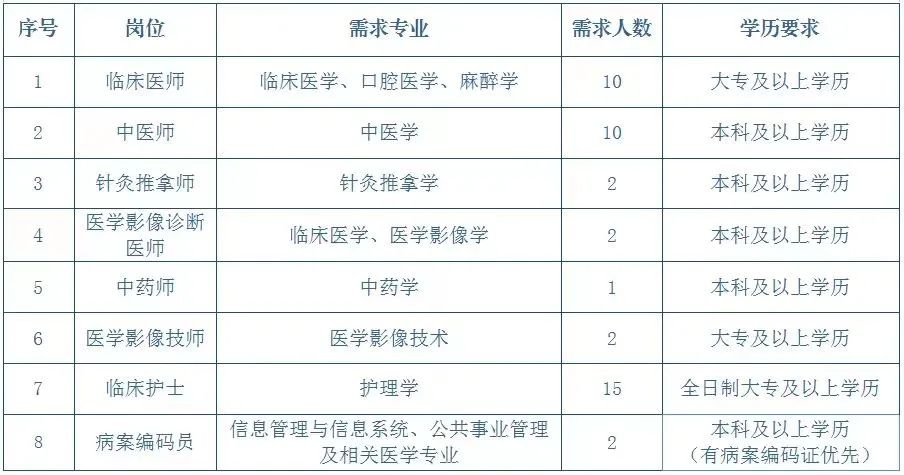 